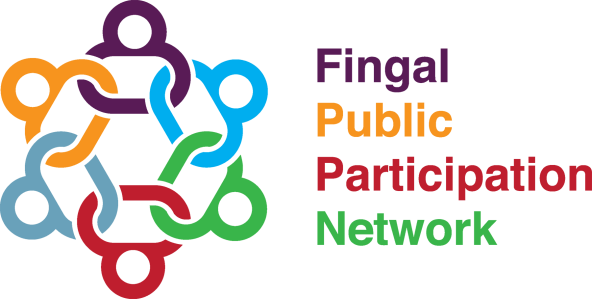 Climate Change, Environment and Water Linkage GroupTuesday 1st March:7.00 – 8.30pm - Zoom Charles Sargent (Facilitator)Linkage Group Business Agenda:Time allotted (mins)Open, Introductions and Minutes5PPN Representative Progress Report15SPC Vacancies 5New SPC - Marine & Coastal Management 5LECP5Workplan 5Motion - public infrastructure, with an emphasis on shared EVs - Edward Stevenson15Motion - Seasonal Toilets Closures15Community Issues 15AOB 5